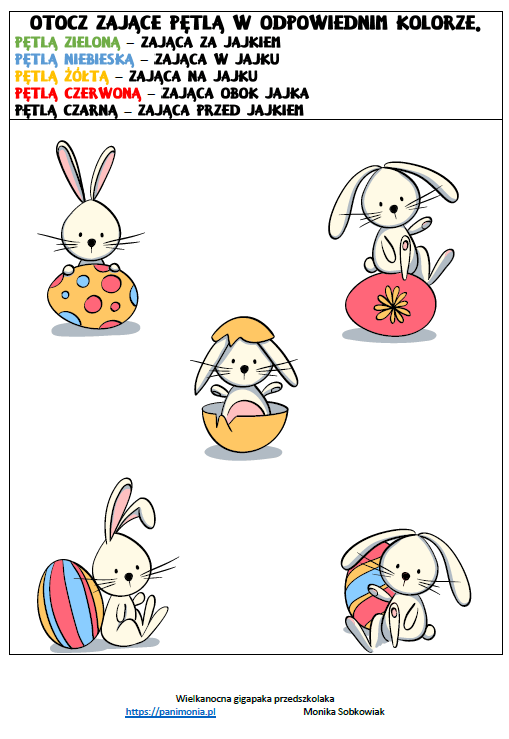 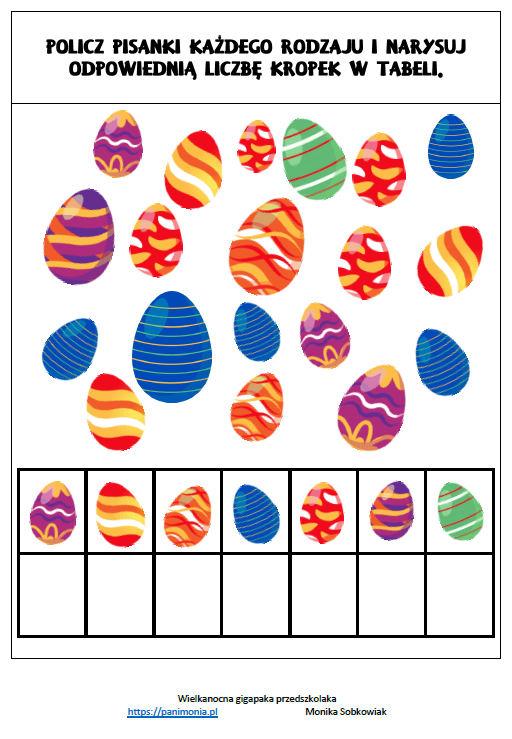 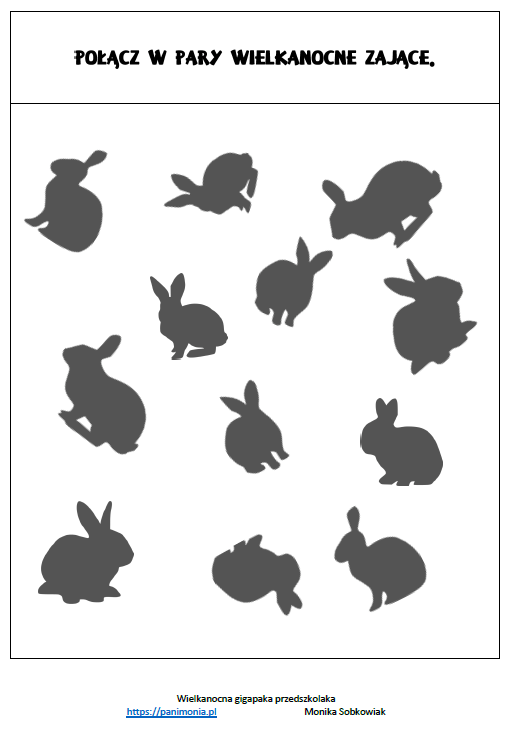 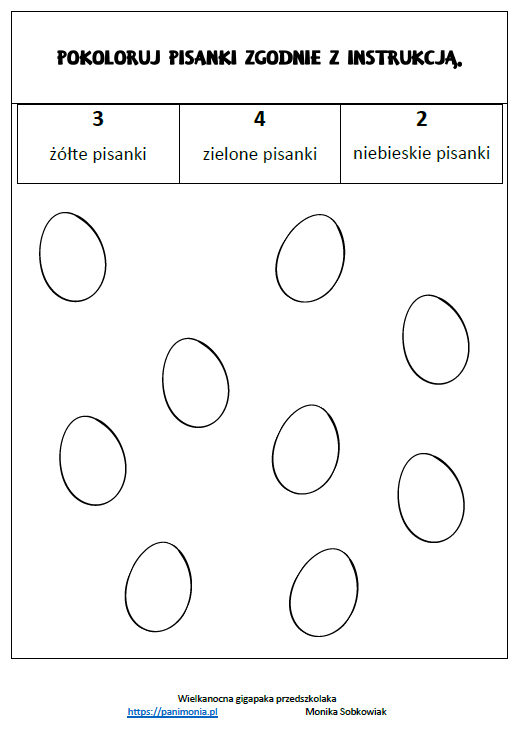 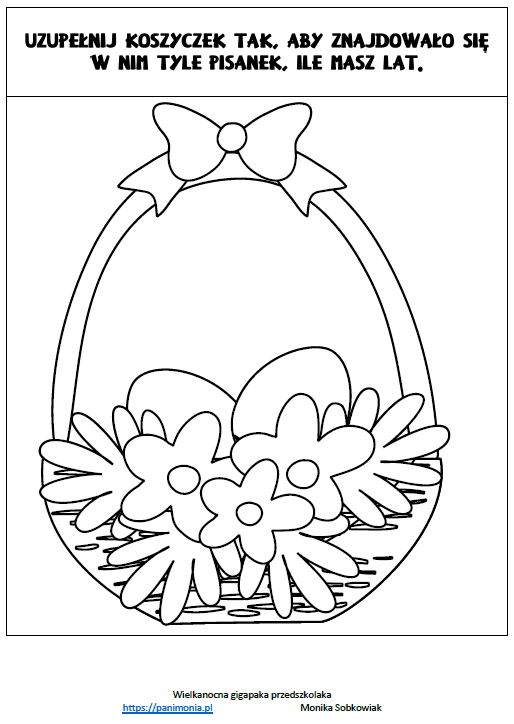 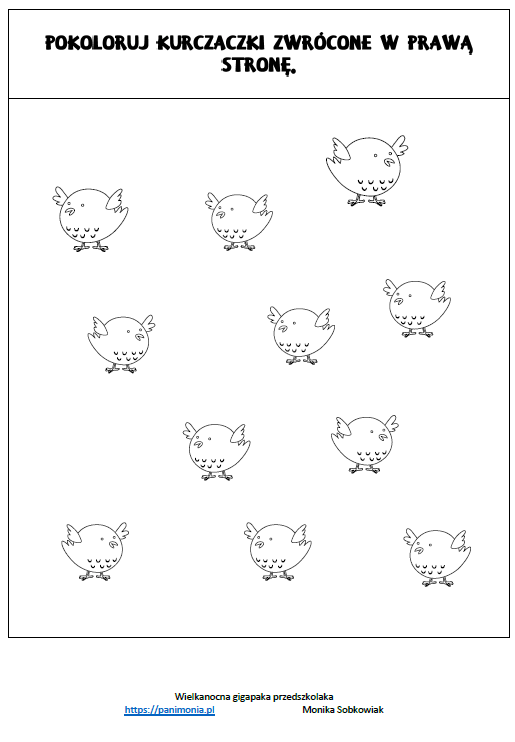 Eksperymenty z jajkiemGUMOWE JAJOCzego potrzeba?jajko (surowe);ocet;kubek;talerzyk.Jajo wrzucamy do octu i zakrywamy talerzem. Zostawiamy całość na jedną dobę. W tym czasie ocet ścina białko, na skorupce widać bąbelki uciekającego powietrza. Po upływie jednego dnia, obieramy jajo ze skorupki i sprawdzamy co tam się wydarzyło. Po obraniu jajko wygląda jak ugotowane na twardo. Jest natomiast bardzo plastyczne. Jeśli dłużej posiedzi w occie, zaczyna się nawet odbijać. TĘCZOWE JAJO DO KOSZYCZKACzego potrzeba?jajko na twardo;barwniki spożywcze;wata/waciki;gumowe rękawiczki.Ubieramy rękawiczki. Rozpuszczanymi barwnikami nasączamy watę (tak jak na zdjęciu), następnie zawijamy w nią jajko. Zostawiamy na kilka minut i gotowe! Dużo lepszy efekt osiągamy na jajku z białą skorupką.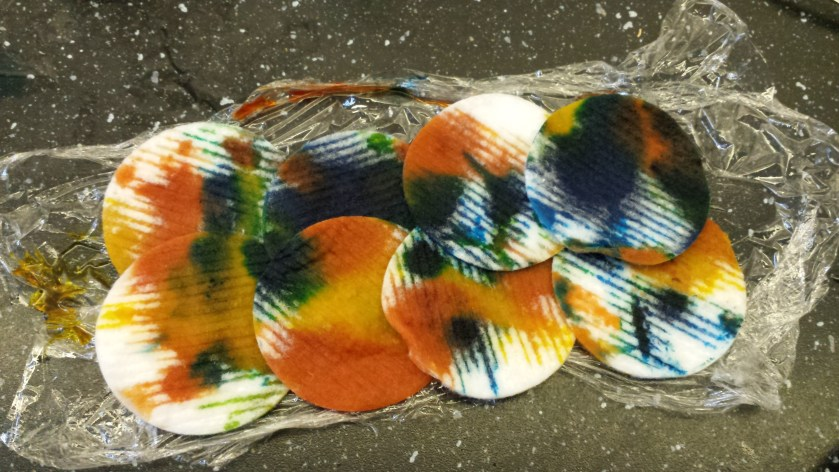 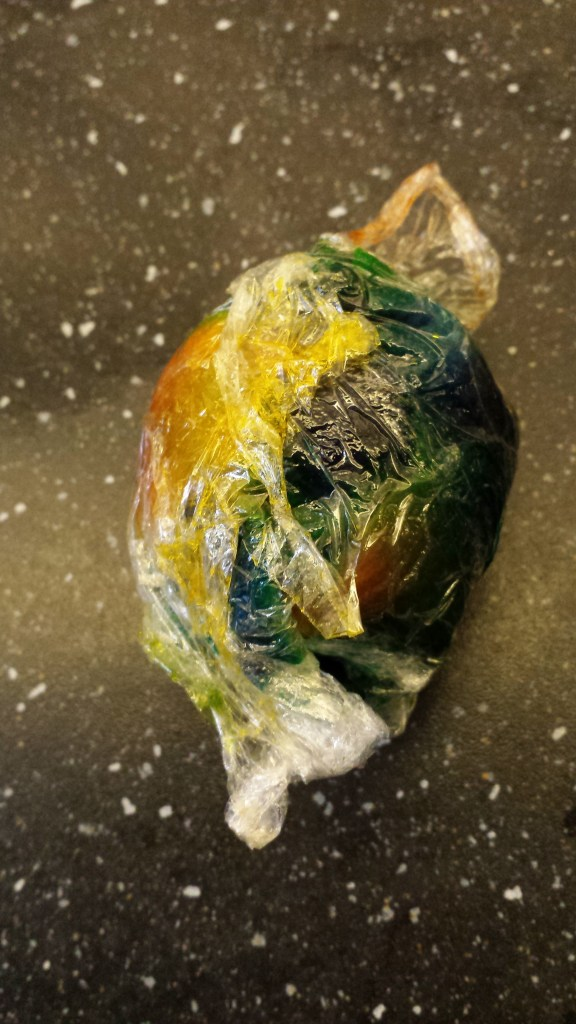 Źródło: panimonia.pl